Zemlja – domovina za ljudeU Tjednu planeta Zemlje u našem boravku imali smo brojne aktivnosti.Razgovarali smo i otkrili mnoge načine kako poštivati Zemlju i brinuti o njoj.Govorili smo o darovima Zemlje bez kojih nema života, o brigama koje muče Zemlju,o načinima na koje i djeca mogu pomagati Zemlji – jer što snađe Zemlju, snaći će i djecu Zemlje.Crtali smo Zemlju, Sunčev sustav, pisali eko poruke i eko zapovijedi, održali smo eko kviz, oslikavali platnene vrećice, slušali eko pjesmice.Shvatili smo da Zemlja može biti bar malo ljepše mjesto ako se svatko od nas potrudi.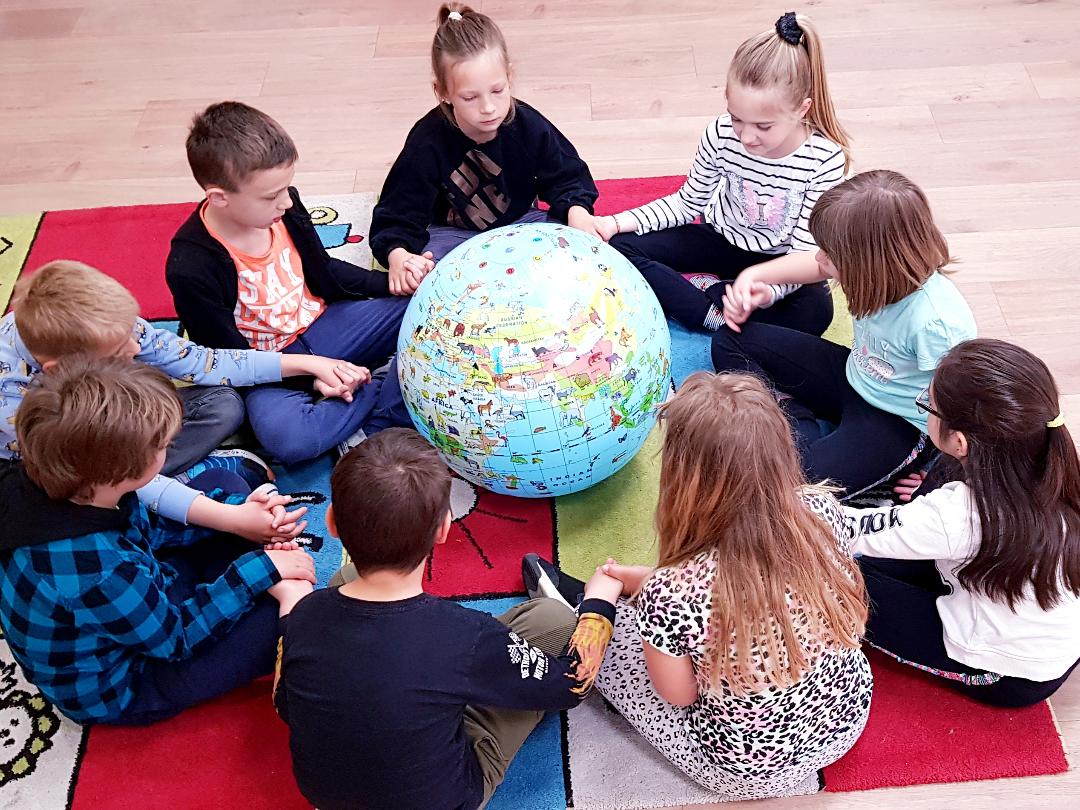 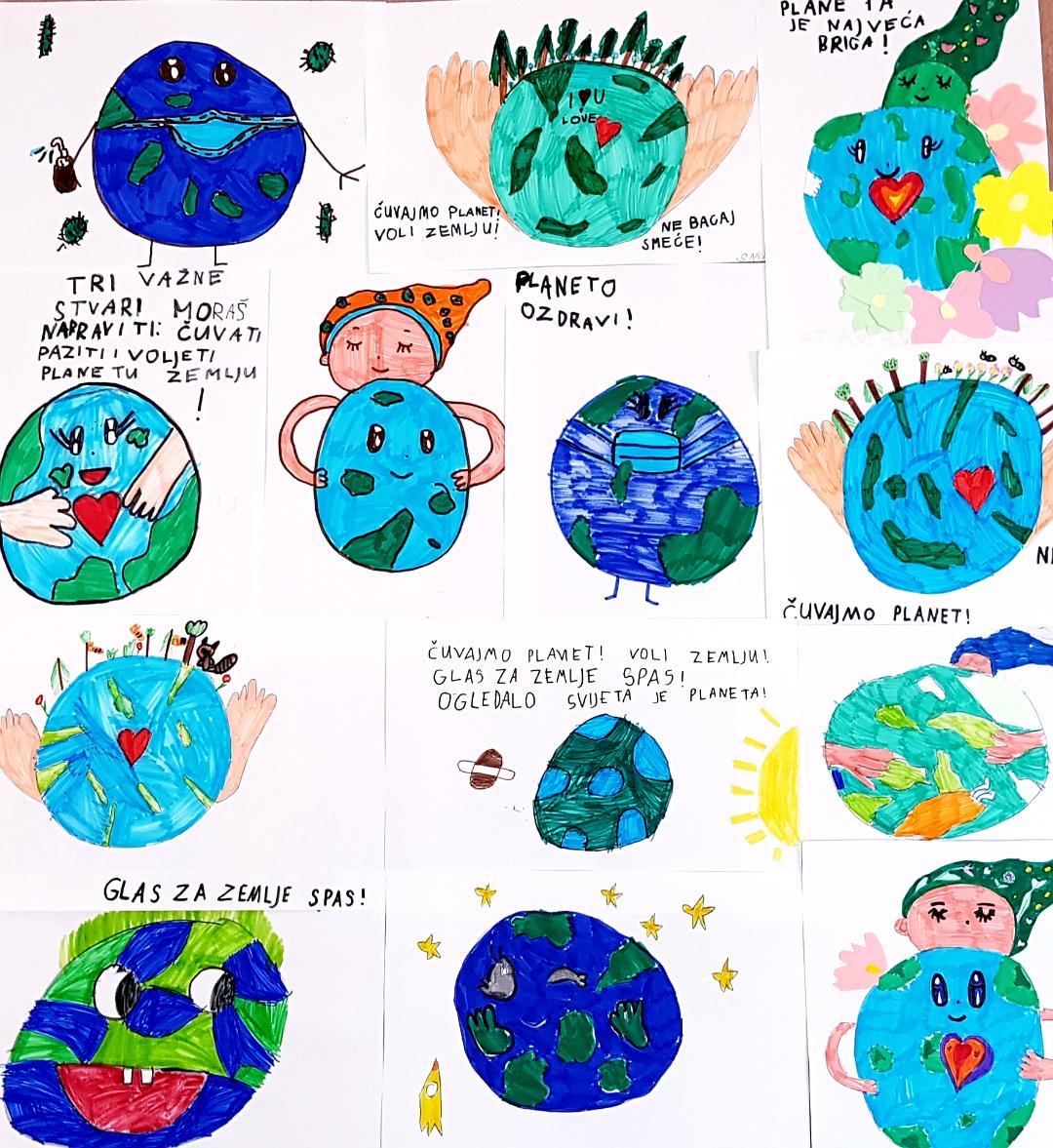 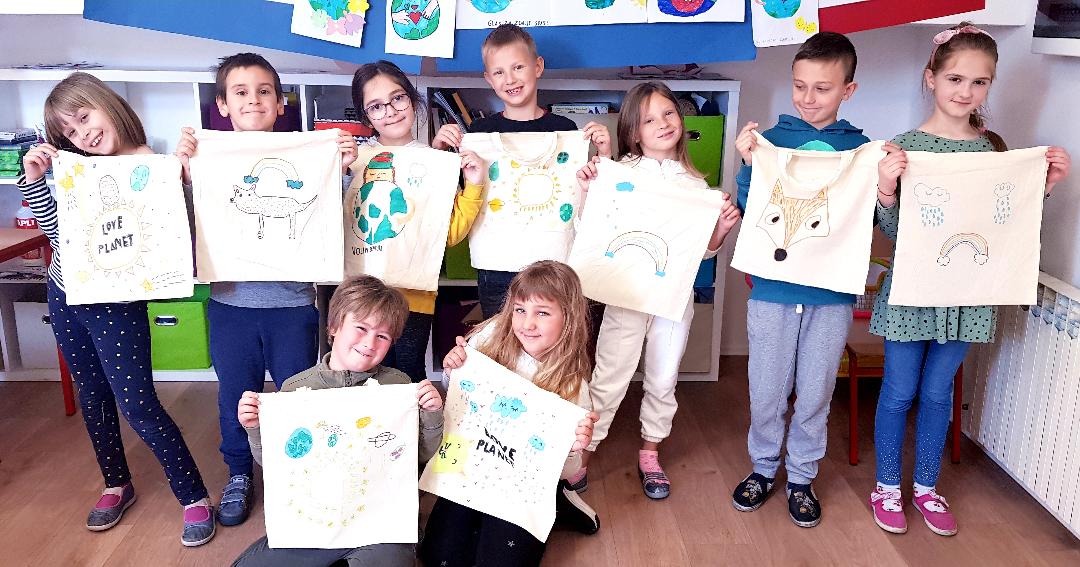 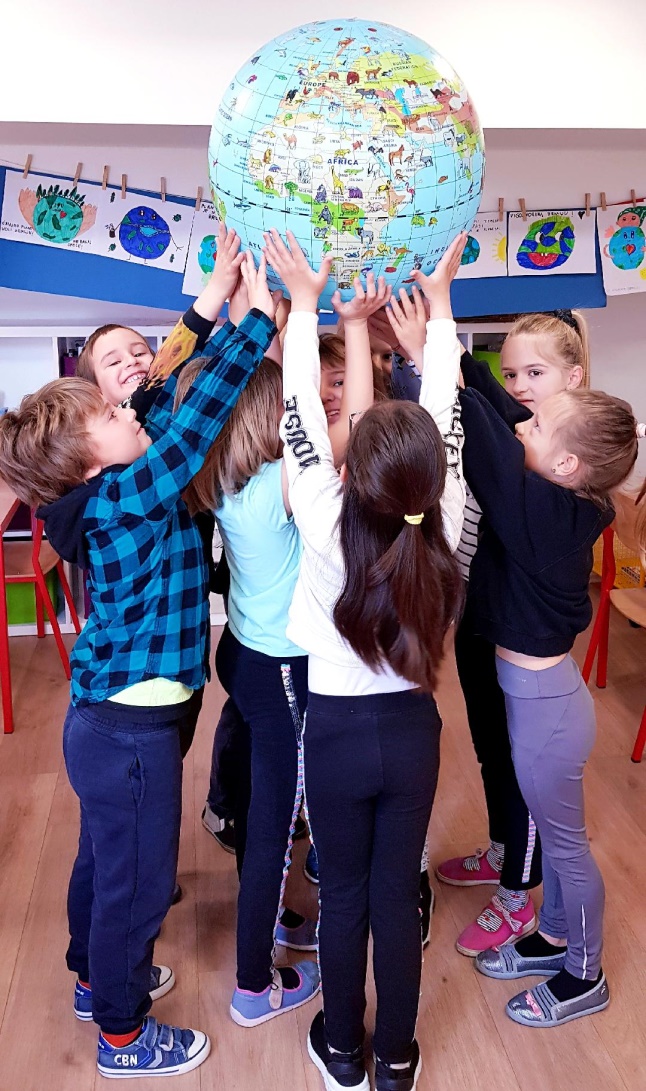 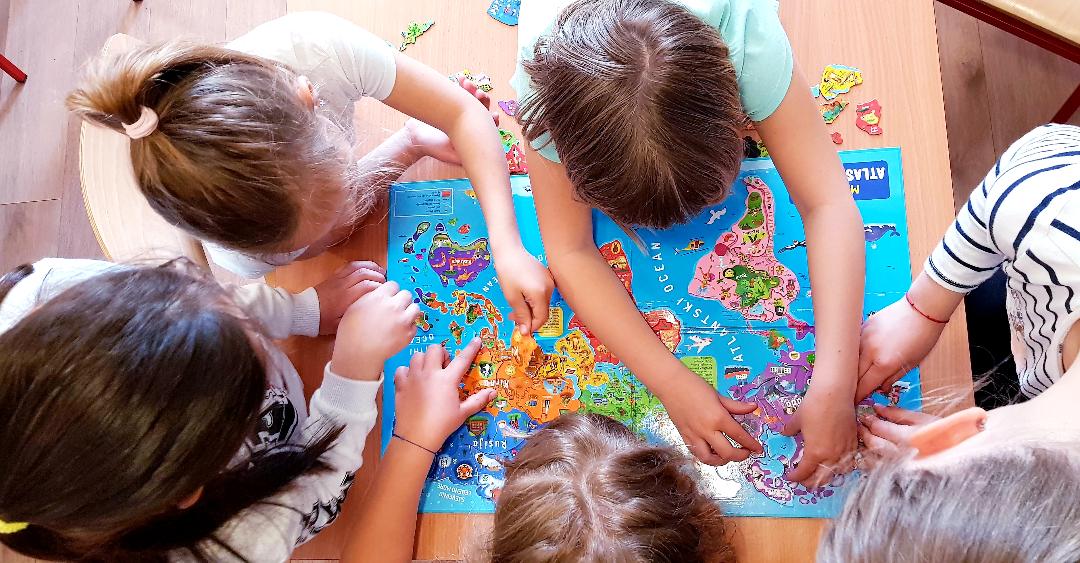 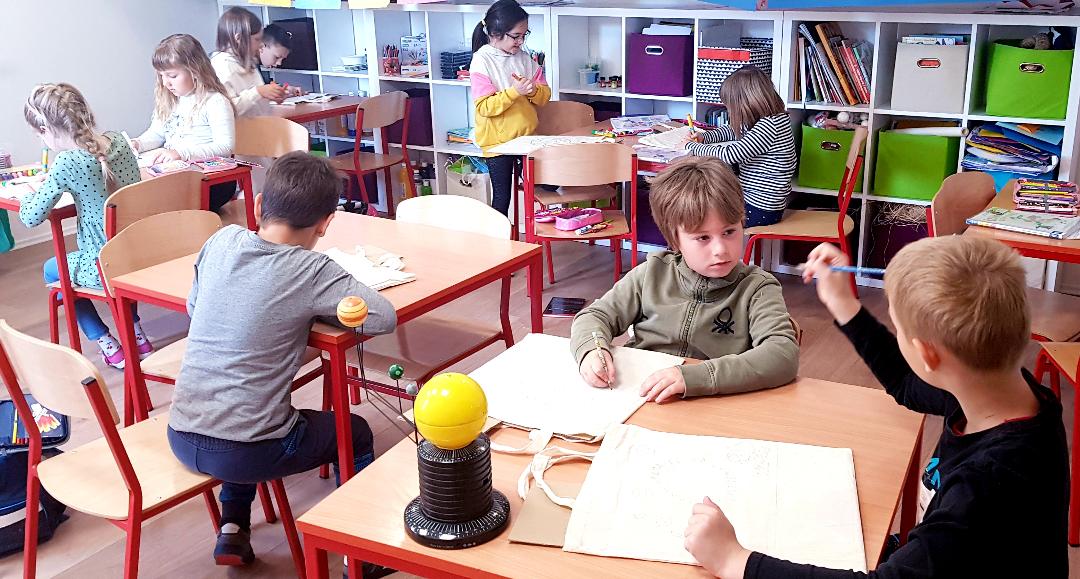 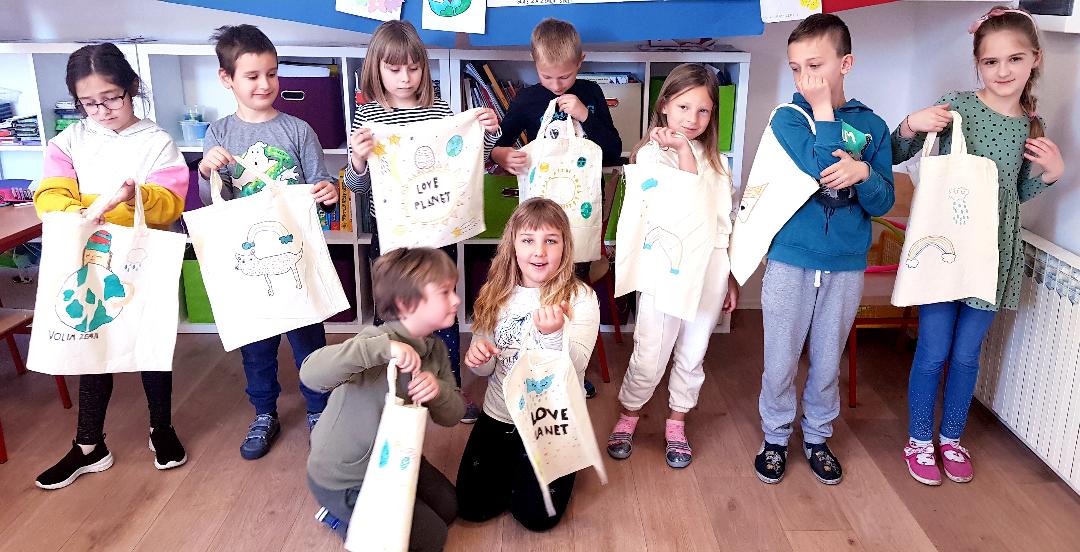 